УПРАВЛЕНИЕ ОБРАЗОВАНИЯ АДМИНИСТРАЦИИ БАЗАРНО-КАРАБУЛАКСКОГО МУНИЦИПАЛЬНОГО РАЙОНА 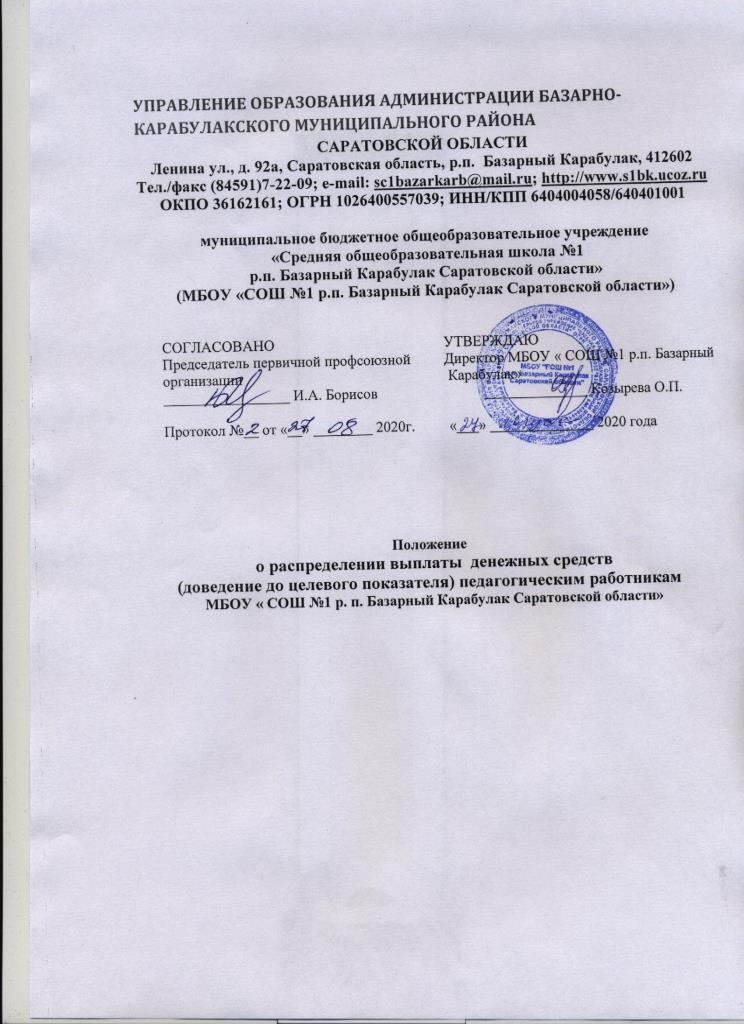 САРАТОВСКОЙ ОБЛАСТИЛенина ул., д. 92а, Саратовская область, р.п.  Базарный Карабулак, 412602Тел./факс (84591)7-22-09; e-mail: sc1bazarkarb@mail.ru; http://www.s1bk.ucoz.ruОКПО 36162161; ОГРН 1026400557039; ИНН/КПП 6404004058/640401001муниципальное бюджетное общеобразовательное учреждение «Средняя общеобразовательная школа №1 р.п. Базарный Карабулак Саратовской области»(МБОУ «СОШ №1 р.п. Базарный Карабулак Саратовской области»)Положение о распределении выплаты  денежных средств (доведение до целевого показателя) педагогическим работникамМБОУ « СОШ №1 р. п. Базарный Карабулак Саратовской области»1. Общие положения1.1. Положение о распределении выплаты  денежных средств педагогическим работникам МБОУ «СОШ №1 р.п. Базарный Карабулак Саратовской области» (далее – Положение) вводится в соответствии с Указом Президента от 07.05.2012 № 597 о необходимости осуществления поэтапного повышения уровня средней заработной платы педагогических работников и доведение ее до уровня средней заработной платы в регионе. В соответствии с постановлением Правительства Саратовской области от 4 июня 2020 года №463-П «О повышении оплаты труда отдельных категорий работников государственных учреждений области» с 1 июня 2020 года предусмотрено повышение средней заработной платы педагогическим работникам в общеобразовательных учреждениях  – до 29565 руб. в месяц. В соответствии со ст. 134 ТК РФ «Обеспечение повышения уровня реального содержания заработной платы», работодатели обеспечивают повышение уровня реального содержания заработной платы в порядке, установленном коллективным договором, соглашениями, локальными нормативными актами.1.2.Положение разработано на основании: - Указа Президента Российской Федерации от 07.05.2012 г. № 597 «О мероприятиях по реализации государственной социальной политики».-Постановления Правительства Саратовской области от 4 июня 2020 года №463-П «О повышении оплаты труда отдельных категорий работников государственных учреждений области». - Коллективного договора  МБОУ «СОШ №1 р.п. Базарный Карабулак Саратовской области».- Положения «О системе оплаты труда работников МБОУ «СОШ №1 р.п. Базарный Карабулак Саратовской области».1.3. Положение  разработано администрацией МБОУ «СОШ №1 р.п. Базарный Карабулак Саратовской области», с учетом мотивированного мнения профсоюзного комитета. 1.4. Размер выплаты  денежных средств (доведение до целевого показателя) зависит от суммы, которой располагает учреждение на момент ее распределения и зависит от аудиторной нагрузки или отработанного времени педагогического работника в период, за который начислена выплата.1.5. Выплата денежных средств не распространяется на педагогических работников, находящихся в отпуске, на период временной нетрудоспособности (больничном), и на педагогов, принятых по внешнему совместительству.1.6. Выплата денежных средств (доведение до целевого показателя), предусмотренная настоящим Положением, производится один раз в месяц на основании приказа директора школы в дни выплаты заработной платы. 2. Срок действия Положения2.1.	Настоящее Положение  вступает в силу с момента его утверждения и действует до принятия нового Положения, регулирующего вопросы распределения выплат денежных средств (доведение до целевого показателя).2.2.	По инициативе Работодателя или Работников в настоящее Положение может быть пересмотрено.СОГЛАСОВАНОПредседатель первичной профсоюзной организации _________________ И.А. Борисов Протокол №__ от «__» ________ 2020г. УТВЕРЖДАЮ Директор МБОУ « СОШ №1 р.п. Базарный Карабулак» ______________ Козырева О.П. «___» ______________ 2020 года